РЕСПУБЛИКА  ДАГЕСТАН СОБРАНИЕ  ДЕПУТАТОВ МУНИЦИПАЛЬНОГО РАЙОНА«МАГАРАМКЕНТСКИЙ  РАЙОН»РЕШЕНИЕ «1» июня 2021 г.                                                                          №33 -VIIсд                           с.МагарамкентОтчет  директора ГКУ РД «Управление социальной защиты населения в МО «Магарамкентский район» «О результатах деятельности за 1-ое полугодие 2021 года .Заслушав отчет И.О.директора ГКУ РД «Управление социальной защиты населения в МО «Магарамкентский район» «О результатах деятельности  за 1-ое полугодие 2021 года»   Собрание депутатов муниципального района «Магарамкентский район»   РЕШАЕТ: 1.Считать отчет И.О.директора ГКУ РД «Управление социальной защиты населения в МО «Магарамкентский район» «О результатах деятельности за 1-ое полугодие  2021 года » удовлетворительной.2.Настоящее решение разместить на официальном сайте муниципального района «Магарамкентский район».Председателя                                                                                                                   Собрания депутатов                                                                                МР «Магарамкентский район»                                           Н.А.Алияров.                            Уважаемые депутаты! на Ваше рассмотрение вносится отчет о проделанной работе Управлением социальной защиты населения в МО «Магарамкентский район» за 1-ое полугодие  2021г. Управление социальной защиты населения в муниципальном образовании «Магарамкентский район» является территориальным органом Министерства труда и социального развития Республики Дагестан, обеспечивающим на территории муниципального образования «Магарамкентский район» реализацию полномочий органов государственной власти Республики Дагестан в области социальной поддержки отдельных категорий граждан, предоставления материальной и иной помощи.Управлением за 5 месяцев 2021 года на территории муниципального района «Магарамкентский район» осуществлены следующие функции: --Назначены выплаты государственных пособий гражданам, имеющим детей, в соответствии с действующим законодательством.На учете в УСЗН по состоянию на 1-го июня 2021г. состоят 4803 получателей ежемесячного пособия на ребенка, в них детей 9356; из них получателей пособий на одиноких матерей – 190; на детей военнослужащих по призыву – 4;  получателей пособия по уходу за ребёнком 710 чел.; получателей единовременного пособия по случаю рождения ребёнка – 104 чел.; получателей ежемесячной денежной выплаты на ребенка в возрасте от 3 до 7 лет включительно – 2884 чел. и получателей ежемесячной денежной выплаты  в связи с рождением (усыновлением) первого ребенка – 622 чел.За тот же период произведены выплаты в следующих суммах:- получателей ежемесячного пособия на ребенка – 11 млн. 140 тыс. рублей- военнослужащих по призыву – 381 тыс.485 рублей.- получателей пособия по уходу за ребёнком – 29 млн. 62 тыс. рублей.- получателей единовременного пособия по случаю рождения ребёнка – 2 млн. 626 тыс. рублей.- получателей ежемесячной денежной выплаты на ребенка в возрасте от 3 до 7 лет включительно – 102 млн. 316 тыс. рублей.и получателей ежемесячной денежной выплаты  в связи с рождением (усыновлением) первого ребенка – 35 млн 88 тыс. руб.на общую сумму – 180 млн. 636 тыс. рублей.-- Осуществлены ежемесячные денежные выплаты по оплате жилого помещения и коммунальных услуг, установленных законодательством Российской Федерации и Республики Дагестан отдельным категориям граждан.         По состоянию на 1-го июня 2021г. на учете в УСЗН состоят 7487 получателей ЕДВ на оплату жилого помещения и коммунальных услуг в том числе: специалисты на селе- 2248,  ветераны труда – 1379, многодетные семьи – 987, инвалиды – 2613, дети-инвалиды - 236 . За тот же период 2021году произведены выплаты ЕДВ ЖКУ в следующих суммах:        «специалистам на селе» - 13 млн. 604 тыс. рублей,         «ветеранам труда» - 3 млн. 208 тыс. руб.,         «многодетным семьям» - 6 млн. 605 тыс. руб,         федеральным категориям – 13 млн. 256 тыс. руб.,         реабилитированным лицам – 29 тыс.руб.-- Осуществлены ежемесячные денежные выплаты жертвам политических репрессий, труженикам тыла и ветеранам труда в размерах, установленных Законом Республики Дагестан «О социальной поддержке жертв политических репрессий» и Законом Республики Дагестан «О социальной поддержке тружеников тыла и ветеранов труда»В соответствии с законодательством Республики Дагестан  о социальной поддержке тружеников тыла, ветеранов труда и жертв политических репрессий осуществляются ежемесячные денежные выплаты. В настоящее  время на учете в УСЗН состоят 1520 получателей ЕДВ, в т. ч. реабилитированных лиц - 11,  тружеников тыла -83, ветеранов труда - 1448 .     С января по май месяц 2021 года осуществлены выплаты ЕДВ в сумме:ветеранам труда – 3 млн. 255 тыс. рублей, труженикам тыла – 252 тыс.рублей и реабилитированным лицам – 49 тыс.руб-- Осуществлены компенсационные выплаты и назначены ежемесячные денежные компенсации в возмещение вреда, причиненного здоровью граждан вследствие радиационных аварий и катастроф.      В соответствии с Законом РФ от 15 мая 1991 года №1244-1 «О социальной защите граждан, подвергшихся воздействию радиации вследствие катастрофы на Чернобыльской АЭС», инвалидам вследствие аварии на ЧАЭС, предоставлены и выплачены компенсации в возмещение вреда здоровью, за период с 1-го января по май месяц 2021г. на 28 человек в сумме 4 млн. 827 тыс. рублей.                            Участникам ликвидации последствий аварии на Чернобыльской АЭС и на производственном объединении «Маяк» предоставлены и выплачены компенсации на приобретение продовольственных товаров на 32 человек в сумме 410 тыс. руб. - Направлены	материалы в Минтруд РД, для принятия решения по присвоению звания «Ветеран труда».В соответствии с принятыми  решениями Министерства труда и социального развития Республики Дагестан выдано 5 удостоверений «Ветеран труда».- Оказано адресной социальной помощь малоимущим гражданам и семьям.В целях, реализации права граждан на получение государственной социальной помощи 490 семей и граждан признаны малоимущими, 124 семьи признаны многодетными с оформлением и выдачей соответствующих документов. Справки о праве на получение государственной социальной стипендии выданы 54 студентам из Магарамкентского района.- Предоставлено  материальной  помощи для погребения отдельным категориям граждан.В соответствии с федеральным законом от 12.01.1996г. № 8 – ФЗ «О погребении и похоронном деле» в целях своевременной выплаты социального пособия на погребение умерших, которые не работали и не являются пенсионерами, произведена выплата на 13 чел. на общую сумму 83 тыс. 524 рублей.- Оказано содействия в предоставлении установленных законодательством мер социальной поддержки семьям, находящимся в трудной жизненной ситуации.В рамках государственной системы, работа по оказанию бесплатной юридической помощи различным категориям граждан через консультационный пункт УСЗН продолжается. За период с января по май месяц 2021 года юридическую помощь оказано 36 - ти гражданам. Необходимые разъяснения по различным вопросам социальной защиты населения размещены на информационных стендах УСЗН, также направлены в соответствующие организации и учреждения.  Спасибо за внимание!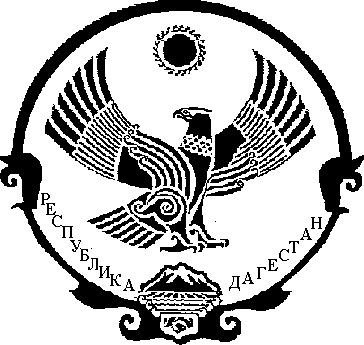 